UNIVERSITAS INDONESIA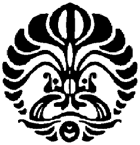 FAKULTAS ILMU KOMPUTERPERMOHONAN KERINGANAN BIAYA PENDIDIKAN BAGIMAHASISWA YANG SEDANG MENYELESAIKAN TUGAS AKHIR Yth. Dekan Fakultas Ilmu Komputer Universitas IndonesiaBersama ini saya yang bertanda tangan di bawah ini, Nama			: ……………………………………NPM			: …………………………………….Jenjang Pendidikan	: S1/S2/S3Program pendidikan	: Magister…………………………..menyatakan bahwa  saya telah mengambil Karya Akhir pada semester genap 2019/2020 namun tidak selesai akibat pandemik Covid- 19. Kendala yang saya hadapi terkait pandemik ini adalah: (ceritakan kendala yang dialami berikut usaha yang telah dilakukan terkait hal tersebut) ……………………………………………………………………………………………………………………………………………………………………………………………………………………………………………………………………………………………………………………………………………………………………………………Selama semester genap 2019/2020 yang lalu, saya telah melakukan ……….. kali bimbingan dengan pembimbing Karya Akhir saya, yang dibuktikan dengan Log Bimbingan terlampir. Pada semester ganjil 2020/2021, saya akan menyelesaikan Karya Akhir dan tidak mengikuti mata kuliah lain selain menyelesaikan penulisan Karya Akhir. Sehubungan dengan itu, saya mengajukan permohonan keringanan biaya pendidikan menjadi hanya sebesar Rp.500.000 (lima ratus ribu rupiah) saja.  Salemba , … Juli 2020Mengetahui/menyetujuiPembimbing Skripsi/KA/Tesis/Disertasi,			    Pemohon, (………………………………..)	(…………………………………………..)Lampiran:Log Bimbingan Karya Akhir semester genap 2019/2020